Структура технологического паспорта пищеблока образовательной организацииПАСПОРТПищеблока  Муниципальное бюджетное общеобразовательное учреждение« Средняя общеобразовательная школа № 22» с. Кневичи Артемовского городского округа_________________________наименование образовательной организацииАдрес месторасположения село Кневичи, пер. Русский 5Телефон 842337 3-96-63   эл почта: knevichi.sch.22@mail.ruСодержание 1.Общие сведения об образовательной организации:- численность обучающихся по возрастным группам, в том числе численность льготной категории обучающихся 2.Состояние уровня охвата горячим питанием по возрастным группам обучающихся3. Инженерное обеспечение пищеблока-водоснабжение-горячее водоснабжение- отопление- водоотведение-вентиляция помещений 4. Проектная мощность (план-схема расположения помещений) пищеблока5.  Материально-техническое оснащение пищеблока6. Характеристика помещения и оборудования, план-схема столовой 7. Штатное расписание работников пищеблока – укажите количество и укажите, что не в штате.Общие сведения об образовательной организации, указываются следующая информация:Руководитель образовательной организации: Глдун Галина АнатольенваОтветственный за питание обучающихся: Тонкошкурова Анна ВикторовнаЧисленность педагогического коллектива 38Количество классов по уровням образования 1-11Количество посадочных мест 95Площадь обеденного зала  150.22. Охват горячим питанием по возрастным группам обучающихсяОхват двухразовым горячим питанием по возрастным группам обучающихся3. Инженерное обеспечение пищеблока4. Проектная мощность (план-схема расположения помещений) пищеблока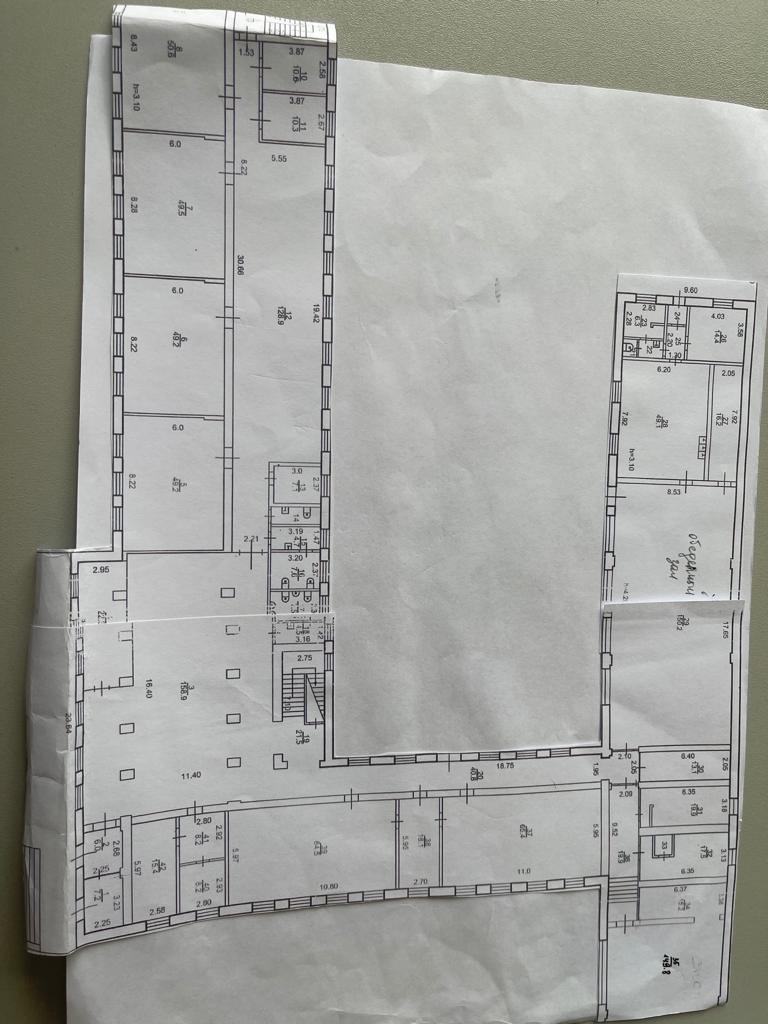 5.  Материально-техническое оснащение пищеблока:Перечень помещений и их площадь м2    (перечень и площадь помещений в зависимости от модели предоставления питания)6. Характеристика технологического оборудования   пищеблока 6.1. Дополнительные характеристики обслуживания оборудования:7. Штатное расписание работников пищеблока№ п\пКлассыКоличество классовЧисленностьобучающихся,всего чел.В том числе льготной категории, чел.113848422486863348181443696955389-66360-77356-88361-99368-1010119-1111124-№ п\пКонтингент по группам обучающихсяЧисленность, чел. Охвачено горячим питаниемОхвачено горячим питанием№ п\пКонтингент по группам обучающихсяЧисленность, чел. Количество, чел.% от числа обучающихся1Учащиеся 1-4 классов42426в т.ч. учащиеся льготных категорий424262Учащиеся 5-8 классов11111.5в т.ч. учащиеся льготных категорий11111.5в т.ч. за родительскую плату---3Учащиеся 9-11 классов330.4в т.ч. учащиеся льготных категорий330.4в т.ч. за родительскую плату---Общая количество учащихся всех возрастных групп56568в том числе льготных категорий56568ВодоснабжениецентрализованноеГорячее водоснабжениецентрализованное ОтоплениецентрализованноеВодоотведениецентрализованноевентиляция помещенийкомбинированная№ п/пНаименованиецехов и помещенийПлощадь помещения м2Площадь помещения м2Площадь помещения м2Площадь помещения м2№ п/пНаименованиецехов и помещенийСтоловые школьно базовыеСтоловые, работающие на сырье СтоловыедоготовочныеРаздаточные, буфеты1Складские помещения16.22Производственные помещения49.12.1Овощной цех (первичной обработки овощей)--2.2Овощной цех (вторичной обработки овощей)--2.3Мясорыбный цех---2.4Доготовочный цех---2.5Горячий цех49.1-2.6Холодный цех16.2-2.7Мучной цех---2.8Раздаточная42.9Помещение для резки хлеба---2.10Помещение для обработки яиц---2.11Моечная кухонной посуды10-2.12Моечная столовой посуды10-2.13Моечная и кладовая тары---2.14Производственное помещение буфета-раздаточной----2.15Посудомоечная буфета-раздаточной---3Комната для приема пищи (персонал)-№ п/пНаименованиецехов и помещенийХарактеристика оборудованияХарактеристика оборудованияХарактеристика оборудованияХарактеристика оборудованияХарактеристика оборудования№ п/пНаименованиецехов и помещенийнаименование оборудованияколичествоединиц оборудованиядата его выпускадаты начала егоэксплуатациипроцента изношенности оборудования1СкладХолодильная ветрина120192019202СкладМорозильная ларь120132013703Горячий цехПароконвектомат  120202020154Горячий цехМорозильная камера220052005705Горячий цехЭлектроплита с духовым шкафом120132013706МоечнаяМашина посудомоечная120212021107Горячий цехМашина тестомесильная12019201920№ п/пНаименованиетехнологического оборудованияХарактеристика мероприятий Характеристика мероприятий Характеристика мероприятий Характеристика мероприятий Характеристика мероприятий Характеристика мероприятий № п/пНаименованиетехнологического оборудованияналичие договора на техосмотр наличие договора  на проведение метрологических работ проведение ремонта план приобретения нового и замена старого оборудования ответственный за состояние оборудованияграфик санитарной обработки оборудования 1ТепловоеВ наличиидада-ДиректорВ наличии2МеханическоеВ наличиидада-ДиректорВ наличии3ХолодильноеВ наличиидада-ДиректорВ наличии4Весоизмери-тельноеВ наличиидада-ДиректорВ наличии№ п/пНаименованиедолжностейХарактеристика персонала столовойХарактеристика персонала столовойХарактеристика персонала столовойХарактеристика персонала столовойХарактеристика персонала столовойХарактеристика персонала столовой№ п/пНаименованиедолжностейКол-во ставокукомплектованностьбазовоеобразованиеквалификационныйразрядстажработыналичие медкнижки1Повар- технолог11Средне-специальное5От 3 лет Да2Рабочие кухни (помощники повара)22Среднее От 3 летДа 